					INVOICE 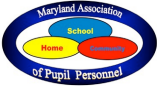 Date: 03/01/24 INVOICE # 100 To Administrative Representative School District Public Schools Off. of Pupil Personnel Services School District		Purpose 				Payment Terms 	Due Date Qty 		Conference Attendee Name 				Unit Price 	Line Total Make all checks payable to:Maryland Association of Pupil Personnel, MAPPAttention: Allison Mathews, P.O. 753 Arnold, Maryland 21012   Thank you!Conference Registration Due on receipt April 1, 20241 $_________$________2 3456789101112Subtotal $Sales Tax N/ATotal $